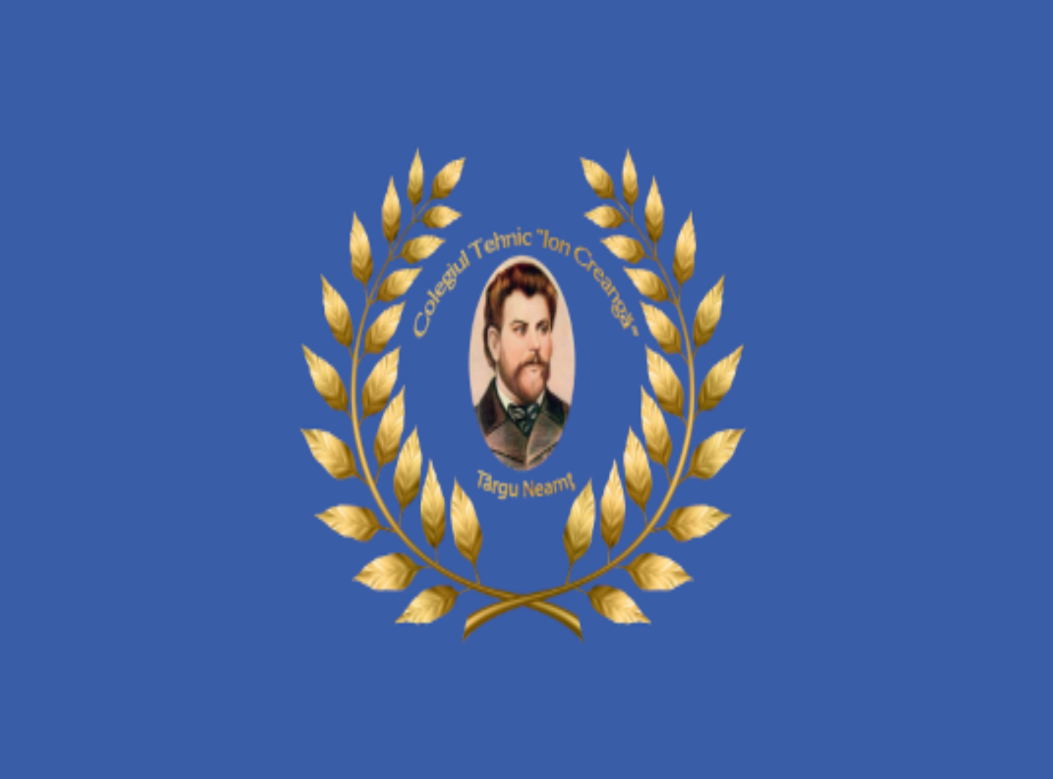 PROIECT EDUCATIONAL ECOLOGIC    SUNTEM TINERII PLANETEI PAMANTEDITIA IAN ȘCO1.AR 2021- 2022„Natura nu există numai pentru a fi contemplată, ci și pentru a fi înțeleasă.”ORGANIZATORCOLEGIUL TEHNIC ION CREANGĂ, TG. NEAMTPARTENERIAsociația parintilor de la Colegiul Tehnic Ion CreangaCSE de la Colegiul Tehnic Ion CreangaCOORDONATORI SI INITIATORI PROIECT:prof.	Apetrei Danielaprof. Boghean Ana Aliceprof. Munteanu Marianaprof. Toma Mihaelaprof. Apetrei GheorgheIn  activitătile proiectului s-au implicat voluntar:  Reprezentanții conducerii şcolii: dir adj prof. Axinte Mihaela, dir adj prof. Solomia  Mihaela, dir adj prof. Pavel Daniela,  ;  Cadre didactice: prof. Barna Claudia                                             prof. Rosca Gianinaprof. Iliescu Iulianaprof. Andrusca Andreeaprof. Durbacă Lăcrămioaraprof. Tanasă Elviraprof. Murariu Ciprianprof. Spiridon Dianaprof. Tobosaru Cristiana                                             prof. Aciocarlanoaie Getaprof. Ticu Ana Maria             Argument                 Suntem, pe zi ce trece mai schimbaţi…obosim mai repede, ne îmbolnăvim mai uşor…stresul este ceva cu care ne naştem; devenim, de fapt, rezultatul acţiunilor noastre. Descoperim…zboruri spre alte lumi…devieri ale civilizaţiei…natură ”rănită ” de mâna şi mintea omului… Planeta verde a devenit o întindere locuită de oameni, o întindere până mai ieri imaculată care azi se zbate sub povara nepăsării noastre.                     Planeta este considerată mult prea mare încât omul prin acțiunile  lui să îi aducă daune, însă realitatea a arătat că echilibrul natural este foarte fragil și că fără eforturi susținute nu se va putea păstra un mediu sănătos. Planeta poate supraviețui bară oameni, însă oamenii nu pot supraviețui dacă o distrug. Mediul trebuie protejat pentru păstrarea ecosistemului, nemaipunând în pericol pădurile, oceanele, animalele și toate ființele care trăiesc pe această planetă, pentru protejarea omenirii care continuă să crească, avem obligația morală fiind ființe inteligente, care cunoaştem problemele cu  care se confruntă planeta și avem acces la numeroase soluții pentru a o proteja, fiind responsabili de îngrijirea și protejarea mediului care constituie ansamblul măsurilor și acțiunilor care duc la reducerea poluării mediului, a surselor de poluare și la îmbunătățirea resurselor.             Scopul acestei laturi a educaţiei a fost înarmarea copiilor cu activităti de protejare a naturii, concretizate în actiuni de investigare a naturii, de transfer şi valorificare a cunoştinţelor în situaţii noi, de utilizare a unui limbaj ecologic, modalităţi de fixare a unor informaţii. În acest sens, s-a urmărit alegerea unui conţinut adecvat, alegerea de mijloace şi strategii comportamentale şi de abordare corectă a diferitelor problemelor ecologice.             Implicațiile educației ecologice în formarea personalita“ții copilului confirmă și argumentează cu fapte de observație, că vârsta educației timpurii, a învățământului primar și școlară mică reprezintă perioada aptă pentru formarea deprinderilor și obișnuințelor ce presupun un comportament ecologic responsabil.Obiectivele proiectului “ Suntem tinerii planetei pământ” de educaţie ecologică iniţiatîn urma participării la un program de formare prin……….., au vizat sensibilizarea copiilor pentru a deveni participanţi activi la ocrotirea mediului, aplicând normele şi regulile de protecţie, valorificarea cunoştinţelor, priceperilor şi deprinderilor, atitudinilor ecologice, prin mijloace specifice.                      Proiectul “ Suntem tinerii planetei pământ” devine, din această perspectivă, o ofertă educațională deosebit de importantă și necesară. Copiii, cadrele didactice și părinții trebuie să trăiască în prezent și pentru viitor, iar cadrele didactice au obligația de a interveni cu competență, prin metode și procedee adecvate .Acest proiect utilizează cu deosebită eficienţă observările asupra mediului ambient prin implicări active ale elevilor si cadrelor didactice, excursii, organizarea unui colţ “viu” în curtea scolii , a unui spectacol ca un apel la pace, ………..               Protejarea mediului stă în mâinile fiecărui om, fiind o obligație legală, încurajată de majoritatea statelor lumii, dar și una morală, față de generațiile care vor veni. Prin proiectul derulat ne-am propus să găsim soluţii optime pentru conştientizarea elevilor în prevenirea şi rezolvarea problemelor de mediu, asimilarea unor deprinderi de viaţă care reduc impactul negativ asupra mediului, precum şi promovarea unor atitudini pozitive de ocrotire a mediului înconjurător. Obiectivul general/ Scopul:          Valorificarea și împărtășirea experiențelor profesionale ale cadrelor didactice din învățământul preuniversitar pentru dezvoltarea conștiinței ecologice a elevilor , sensibilizarea constietizarea de catre elevi a importantei conservarii resurselor epuizabile de energie si crearea unor atitudini care să participe la reducerea impactului asupra ecosistemelor naturale si reducerea poluarii mediului.           Stimularea creativității elevilor din învățământul gimnazial si liceal pentru valorificarea materialelor reciclabile.Obiective specilice:Identificarea unor soluţii pentru modernizarea sistemului  de mediu la  nivelul unității de învățământ preuniversitar;Antrenarea copiilor prin colectarea deșeurilor și prin refolosirea acestoraStimularea potențialului creativ al elevilor de a lua parte la o activitate ecologică unde din materialele colectate pot realiza diferite activități practiceDezvoltarea interesului de a lua parte la activitățile practice cu materiale reciclabileDiseminarea informațiilor despre problemele de mediu cu care se confruntă lumeaGrup țintă:elevii din învățământul gimnazial si liceal și cadrele didactice din Colegiul Tehnic Ion Creangă;Etapele proiectului:Lansarea oficială a proiectului pe site-ul facebook și promovarea acestuia prin diverse mijloace media.Crearea paginii de facebook a proiectului Crearea unui târg de produse hand made din materiale reciclabile, in cadrul căruia vor fi valorificate creatii proprii ale elevilor Bucătar pentru o ziConcurs interjudetean in limba engleză Biodiversity projectOrganizarea Concursului de amenajare a unui colț din școala mea”Scoala mea este verde”Jurizarea lucrărilor elevilor de la Concursul de grădinărit Organizarea unui spectacol ”Suntem tinerii planetei pământ” si premierea câstigătorilor concursului de grădinăritOrganizarea online a Simpozionului local ”Gânduri de ecologist”Scrierea diplomelor și trimiterea către participanțiAchizitionarea, cu ajutorul resurselor financiare obtinute in urma evenimentelor organizate, unor baterii automate la chiuvetele băilor din A4Diseminarea Proiectului RESURSE:umane: elevi, cadre didactice, părinţi .materiale:aparate foto, materiale reciclabile, panou polistiren, saci pentru strângerea deşeurilor, echipament de protecţie (mănuşi), seminţe de flori, jardiniere, var, markere, carioci, lipici etc. informaţionale: pagina de facebookfinanciare: resurse extrabugetare, sponsorizări din partea părinţilor , organizare de targuriACTIVITĂȚI ECOLOGICE SI ARTISTICE  ÎNSCRISE ÎN CALENDARUL PROIECTULUIACTIVITATEA I : Târg de produse hand made , din materiale reciclabileTitlul activității:” Market place”Perioada de desfășurare: aprilie 2022Locul desfășurării: hol A 4, Colegiul Tehnic Ion Creangă , Tg. NeamtParticipanți: elevii din învățământul gimnazial si liceal;Responsabil. - cadrele didactice coordonatoare: prof. Boghean Ana Alice, prof. Apetrei Daniela, prof . Munteanu Mariana)Descrierea pe scurt a activității:            Elevii Colegiului Tehnic Ion Creangă  au realizat o frumoasă expoziție în cadrul Proiectului Suntem tinerii planetei pământ, pentru toate obiectele expuse folosindu-se materiale reciclabile. Pentru crearea produselor s-au folosit : cutii de carton, sticle de plastic, tuburi de la hartie igienica, cutii de lapte, cofraje de ouă, bețe de inghețata si alte deseuri care ar fi putut ajunge la gunoi.         Activitatea  s-a desfășurat pe echipaje, care formate din 10-15 elevi ai claselor gimnaziale si liceale. Multi dintre elevii prezenti la aceasta expozitie au inteles ca aceste minunate produse pot alcătui cu succes decorul camerei personale, a clasei din care fac parte si au decis achizitionarea de produse confectionate din materiale reciclabile.ACTIVITATEA II : Târg de produse de patiserie. Titlul activității:” Bucătar pentru o zi”Perioada de desfășurare: aprilie 2022Locul desfășurării: hol A 4, Colegiul Tehnic Ion Creangă , Tg. NeamtParticipanți: elevii din învățământul gimnazial si liceal;Responsabil. - cadrele didactice coordonatoare: prof. Tobosaru Cristina, prof . Munteanu Mariana, prof Aciocarlănoaie Geta)  Descrierea pe scurt a activității:      Elevii impreuna cu specialistii scolii  s-au intrecut in a face cele mai bune produse de panificatie specifice srabatorilor Pascale pe care le-au vandut in cadrul targului. La preturi modice , elevii din intreg liceul s-au bucurat de gustoasele prajituri gatite de colegii lor  .Elevii au primit sarcini diferite astfel: unii s-au ocupat de prepararea produselor, alții de împachetarea și ambalarea acestora, iar alții de partea de vânzare.     Conceptele teoretice și perioadele de pregătire practică din laboratoare i-au ajutat deja pe elevi în momentul în care au pregătit produsele de patiserie și cofetărie.
ACTIVITATEA III: Concurs interjudetean in limba engleză Biodiversity projectTitlul activității: Tema flower powerPerioada 14 mai 2022Locul desfășurării: Sala de festivități a Colegiului Tehnic de Industrie Alimentară și aula Colegiului Național „Ștefan cel Mare”Participanți: elevii din învățământul gimnazial si liceal;Responsabil. - cadrele didactice coordonatoare: Prof. Alice Boghean , prof. Apetrei Dana, prof. Apetrei Gheorghe, prof. Pavel Daniela, prof. Barna ClaudiaDescrierea pe scurt a activității:      Sâmbătă, 14 mai, Sala de festivități a Colegiului Tehnic de Industrie Alimentară și aula Colegiului Național „Ștefan cel Mare” au găzduit cea de-a 12-a ediție a concursului interjudețean în limba engleză “Biodiversity – Flower Power”. Activitatea a reunit elevi și profesori de la Colegiul Tehnic Ion Creangă si din alte scoli din tară     Elevii, împărțiți în două secțiuni: Juniors - clasa a șaptea și a opta și Seniors - clasele de liceu, s-au întrecut la categoriile: prezentări electronice, postere, machete, filme și creativitate, ultimele două categorii fiind dedicate exclusiv elevilor de liceu.     Proiectul și-a propus ca participanții să identifice cauzele diverselor probleme de mediu, să găsească soluții adecvate în vederea abordării de către aceștia a unei atitudini responsabile în momentul în care sunt puși să desfășoare diferite activități în aer liber – formale, non-formale și informale. Participanții au putut concura doar la o singură categorie atât individual, cât și în perechi. Fiecare prezentare electronică indiferent de secțiune a trebuit să se încadreze în cinci minute pentru expunerea mesajului transmis prin intermediul afișelor. Participanții au avut la dispoziție doar două minute (la secțiunea Seniors), respectiv trei minute la secțiunea Juniors, aceeași defalcare a limitei de timp aplicându-se și în cazul categoriei machete.      Ca la orice competiție care se respectă, lucrările participanților la evenimentul de sâmbătă au fost evaluate în raport cu o grilă de jurizare care a vizat printre altele: calitatea informatică a conținutului prezentat, impactul asupra publicului și managementul timpului. Fiind un concurs în limba engleză, din fișa de jurizare nu puteau lipsi criterii precum: cursivitate, coerență, coeziune, fluență, acuratețe, pronunție. ACTIVITATEA IV:  Concursul de grădinărit Titlul activității: Concursul de amenajare spatii verzi „Scoala este verde”Perioada de desfășurare: mai 2022Locul desfâșurării: curtea Colegiului Tehnic Ion Creangă;Participanfi: elevi din învățământul gimnazial si liceal;Responsabil: cadrele didactice coordonatoare: Prof. Alice Boghean , prof. Apetrei Dana, prof. Toma Mihaela, prof. Munteanu Mariana      Descrierea pe scurt a activității:        Înscriși în competiția „Scoala este verde”elevii și profesorii au amenajat curtea Colegiului Tehnic Ion Creangă, decorându-o cu obiecte pictate și materiale reciclabile în care au plantat flori. ” Scoala este verde” este un concurs organizat in cadrul proiectului, care a debutat pe data de 1 mai 2022 . Provocarea lansată claselor este aceea de a amenaja și înfrumuseța un spațiu verde din curtea unității de învățământ. Astfel timp de două săptămâni elevii și profesorii școlii înscrisi în competiție au început să lucreze la amenajarea spațiilor, transformand curtea scolii intr-o oază de liniste si bucurie. Pe pagina de Facebook a scolii, au fost postate imagini cu spațiile atât înainte de amenajare, cât și după ce au fost transformate, like-urile primite urmând să conteze în notarea finală, întrucât concursul este unul cu premii.       Câștigătorii concursului „Scoala este verde vor fi desemnați pe 18  mai, in cadrul Spectacolului Suntem copiii Planetei Pământ, când juriul va acorda note pentru fiecare proiect în parte, nota finală urmând a fi media dintre nota juriului și numărul de like-uri de pe Facebook. Premiile concursului constau în excursii și acces gratuit la teatru. ACTIVITATEA V:  Organizarea unui spectacol ”Suntem tinerii planetei pământ”Titlul activității: Spectacol  ”Suntem tinerii planetei pământ”Perioada de desfășurare:18 mai 2022Locul desfâșurării: Casa culturii Ion Creangă;Participanfi: elevi din învățământul gimnazial si liceal;Responsabil: cadrele didactice coordonatoare: Prof. Alice Boghean , prof. Apetrei Dana, prof. Toma Mihaela, prof. Barna Claudia         Descrierea pe scurt a activității:            Spectacolul ”Suntem tinerii planetei pământ” este sărbătoarea inimii si a pacii, un remediu pentru lumea noastră măcinată de pandemie si războaie, un apel la pace si liniste intr-o lume in care tinerii vor să cânte, să danseze, să joace teatru . Acest spectacol organizat la Casa culturii Ion Creangă este o oportunitate pentru tinerii unitătii noastre scolare care vor să-si recupereze bucuria de a trăi liber intr-o tară verde si infloritoare. Însăși zestrea spirituală a cantecelor noastre populare, care ne definesc ca neam și popor, ne-a  îndeamnat a nu sta în casă, ci a ieși în lume spre a deveni mesageri ai păcii. Lumea satului românesc prinde viaţă în spectacolul din cadrul proiectului unde elevii nostri talentati stârnesc senzaţie în rândul spectatorilor, iar decorul, linia melodică şi costumele provoacă melancolii ..    DISEMINAREA ȘI EVALUAREA PROIECTULUI ”Suntem tinerii Planetei Pământ”Mediatizarea proiectului se va realiza pe pagina de Facebook a proiectului, în cadrul consiliului profesoral, a lectoratelor cu parintii din anul școlar viitor, în cadrul întâlnirilor metodice de la nivelul disciplinelor în mass media locală și pe www.didactic.ro.În fiecare lună se va acorda fanionul verde clasei căștigătoare, atât la intretinerea spatiului verde, cât și la adunarea și selectarea deșeurilor, dar și la alte acțiuni menite să contribuie la o viață sănătoasă.. Monitorizarea şi evaluarea acţiunilor va fi realizată de cadrele didactice coordonatoare ale proiectuluiEvaluarea financiară va consta în: - realizarea bilanţului de venituri şi cheltuieli a survenite in urma desfasurarii activitatilor din proiect şi prezentarea unui raport la fiecare an scolar incheiatREZULTATE SCONTATERealizarea unei expoziții , a unui spectacol artisticDescoperirea unor talente ale scoliiFacilitarea schimbului de experiență între cadrele didactice.Valorificarea potențialului creativ al copiilor și al cadrelor didactice.Premierea celor mai bune produseCastigarea unor premii la diverse competitii pe teme ecologiceAchizitionarea unei baterii automate pentru dotarea baii din A4